Путешествуем по Пензенской области- дистанционно!     В рамках реализации проекта  «Культурная суббота»  в 3-б  классе  прошел онлайн - классный час.  Ребята совершили заочную экскурсию  по родным  местам  области,  просмотрев фильм 6 из цикла «Добро пожаловать в Пензенскую область!».  Они  познакомились с народными промыслами и ремеслами  области:  узнали про абашевскую игрушку, про деревянные кружева камешкирских умельцев, про хрустальные чудеса  стекольщиков из г. Никольска.  Познакомились и с неизвестными и забытыми ремеслами:  изготовление берестяных туесов, шитье золотыми нитями - канителью,  плетение из лозы,  изготовление кукол из соломы и дерева и др.   Узнали про историю названия города Кузнецка,  удивились объяснению  выражения  «толстопятые пензяки».  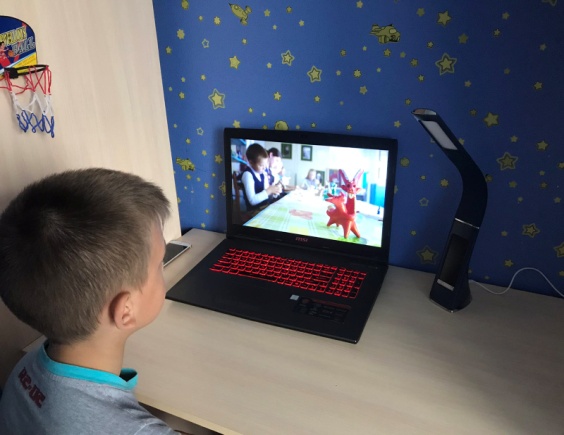 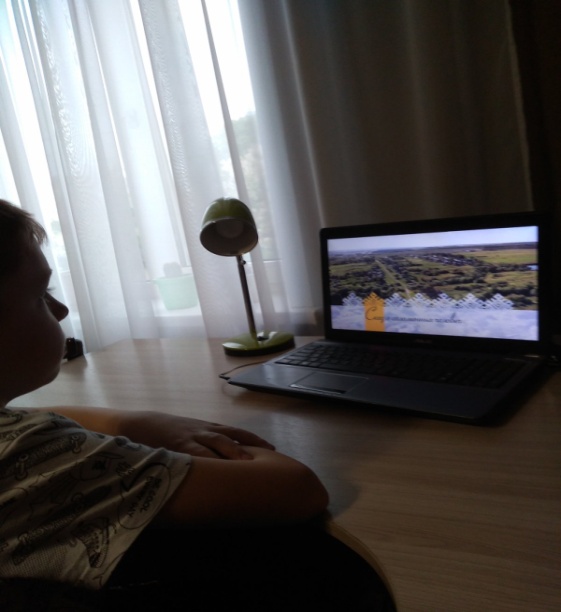 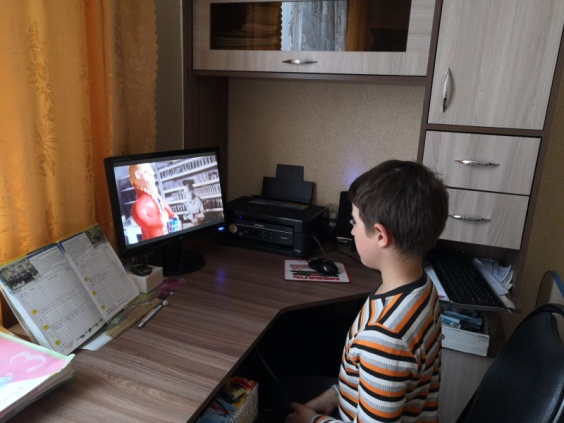 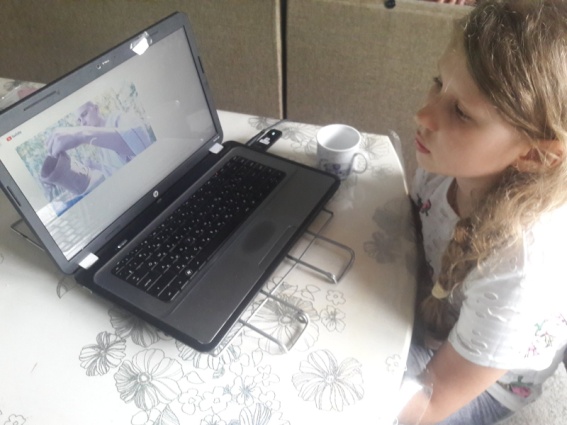 